LOGIC CHALLENGE!George, Sara, Anna, Satoshi, and Tommy all have their birthdays this week!Each birthday is on a different day, only one birthday on every day.George is older than Tommy and Sara is younger than Satoshi.Anna is two days older than Satoshi. The number of days between Sara’s birthday and Satoshi’s birthday is the same as the number of days between George’s birthday and Tommy’s birthday.Tommy’s birthday is on Thursday.Can you find whose birthday is on which day of the week?誰の誕生日が何曜日か分かりますか？1. Who is the oldest?		_____________________________________________________2. Who is the youngest?		_____________________________________________________3. Is Satoshi younger than the person who’s birthday is Wednesday? _________________4. How many days older than Tommy is George? 				__________________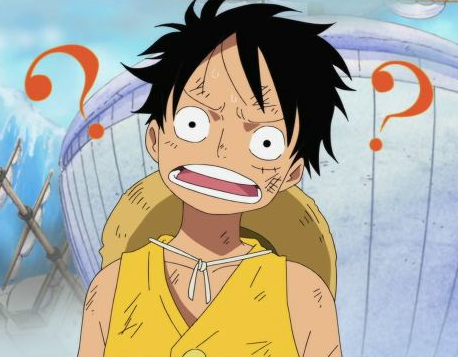 DayMondayTuesdayWednesdayThursdayFridayPerson’s nameVocabularyThe same number =同じ番号Older than = より古いYounger than  = より若いですBetween =の間に